『海岸林をつくった人々　白砂青松の誕生』の特別頒布について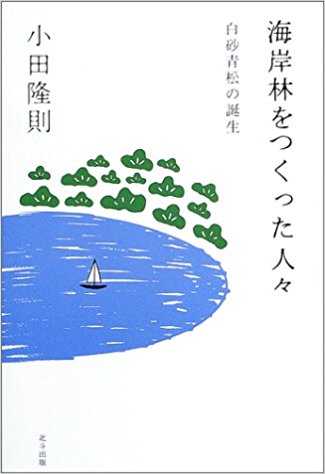 小田隆則著　北斗出版（2003.11発行）A6判　254頁価格（定価）2,500円＋税　絶版　海岸林に関する貴重な書籍である『海岸林をつくった人々　白砂青松の誕生』（小田隆則著）は、出版社がなくなり絶版となっており、新品のものは日本海岸林学会が所有しているもののみです。このたび（一社）日本森林インストラクター協会は、日本海岸林学会からの依頼を受け、この書籍を有効に活用するため、下記のとおり頒布することとしました。海岸林関係者並びに海岸林について学び、伝えようとする方々に、特にご案内いたします。「日本海岸林学会会員等」とは、日本海岸林学会会員のほか、国・都道府県・市町村職員及び一般社団法人日本森林インストラクター協会会員とします。※ 1人につき1回1部のみの販売価格です。それ以上の購入価格は1,500円/部となります（購入対象は令和4年12月1日以降とします）。 例）初の購入で1部購入：250円，初の購入で2部購入：1,500円，再購入で1部購入：1,500円【書籍内容紹介】17世紀後半から日本各地で海岸林づくりが本格化する。飛砂や津波から耕地や生命を守るために、松を植え続けた人々がいる。本書は、飛砂の猛威と格闘した有名無名の人を紹介しながら、防災林であると同時に文化遺産でもある海岸松林の歴史を、景観論や文化史の成果も交えて体系的に考察している。【著者紹介】小田隆則：1947年、長崎県生まれ。2002年、没。東京大学農学部卒。農学博士（戦後初めて、海岸林の生態・造林部門で学位を受けた）。日本海岸林学会評議員、千葉県森林研究センター主任研究員として海岸林や海岸砂丘の研究に携わる。作家として、相馬隆のペンネームで「第10回小説推理新人賞」（1988年）を受賞『海岸林をつくった人々　白砂青松の誕生』申込書申込部数　　　　　部　　　　　　　円送料　　　　　　円（送料：２部まで４００円、４部まで７５０円、５部以上は実費を連絡）送付金額合計　　　　　　　　　　　円　　●申込方法：申込書に記入し下記へ代金を支払FAX、メール、郵便にて、支払票の写し添付　送金先は下記の口座へ　見積書、請求書等が必要な方は、その旨ご連絡ください。<郵便局から> ・ゆうちょ総合口座からATM 画面:「送金」→「記号・番号」  記号 10050 番号 70020151 ・払込取扱票  郵便振替口座: 00120-7-399272    口座名義 :一般社団法人日本森林インストラクター協会 <他銀行から> ・ゆうちょ銀行 〇〇八（ゼロゼロハチ）店   (普通) 7002015 口座名義 :（一社）日本森林インストラクター協会 　　◎申込・連絡先：〒112-0004 東京都文京区後楽 1-7-12 林友ビル６階 一般社団法人 日本森林インストラクター協会 TEL/FAX 03-5684-3890 メールアドレス jim@shinrin-instructor.org 区分書籍頒布価格（税込）書籍頒布価格（税込）送料備考※日本海岸林学会会員等（FIJ会員ほかを含む）1部のみ250円 ※2部まで400円4部まで750円5部以上は、実費を連絡。※手渡しの場合も本申込書にご記入し提出をお願いします。　　　　　　※日本海岸林学会会員等（FIJ会員ほかを含む）2部以上1,500円/部 2部まで400円4部まで750円5部以上は、実費を連絡。※手渡しの場合も本申込書にご記入し提出をお願いします。　　　　　　一般2,500円2,500円2部まで400円4部まで750円5部以上は、実費を連絡。※手渡しの場合も本申込書にご記入し提出をお願いします。　　　　　　〒　　　－ 　　　　　住所所属　　　　　　　　　　　　　　　　　　　氏名　　　　　　　　　　　　　　　　　　　　　　　　　　　電話番号　　　　　　　　　　　　　　　　　区分： □ 日本海岸林学会会員等   □ 一般 （該当する区分の□を黒くしてください）